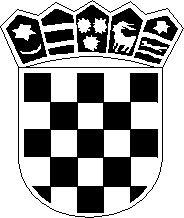 R E P U B L I K A   H R V A T S K ASISAČKO-MOSLAVAČKA ŽUPANIJAOsnovna škola Dragutina Tadijanovića Petrinja Trg Matice hrvatske 9/bKLASA:    400-02/20-20-01/01URBROJ: 2176-26-01-21-04Petrinja, 01. Ožujka  2021.Temeljem članka 28 Zakona o javnoj nabavi (NN 120/16) i članka 58. Statuta Osnovne škole Dragutina Tadijanovića Petrinja, Školski odbor na sjednici održanoj   01. Ožujka  2021.godine  donosi IV. Dopunu Plan nabave za 2021. godinuII.Ova Dopuna plana nabave za 2021. godinu objavljuje se na internetskim stranicama Osnovne škole Dragutina Tadijanovića Petrinja, te u Elektroničkom oglasniku javne nabave Republike Hrvatske.Predsjednik Školskog odbora Zvonko DrinčićEv.br.nabavePredmet nabaveBrojčana oznaka predmeta nabave iz CPVProcijenjena vrijednost (bez PDV)Planirana vrijednost ( s PDV)VrstaPostupkaPlanirani početak postupkaUgovor o JNOkvirni sporazumNavod financira li se ugovor ili okvirni sporazum iz fondova EU24/21Nabava usluge stručnog nadzora nad radovima popravka nekonstrukcijskih elemenata – dio 1 (dvorana i pp), dio 2 (administracija) i dio 3 - učionice (prizemlje i kat)71247000-145.000,0056.250,00Jednostavna nabavaII.kvartalUgovorNE25/21Nabava usluge izrade tehničke dokumentacije za obnovu Osnovne škole Dragutina Tadijanovića, područna škola u Mošćenici 71240000-260.000,0075.000,00Jednostavna nabavaII.kvartalUgovorNE